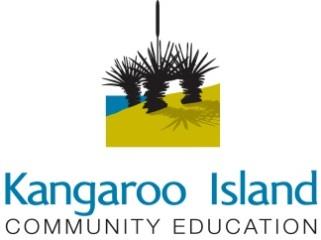 Kangaroo Island Community Education Governing Council Meeting: Tuesday 22nd May 2018, Parndana CampusPresent: Maxine McSherry, Lois Wilson, Amanda Wheaton, Crystal Stewart, Eliza Cruse, Hannah Buick, Brad Henley, Jenni Harris, Sharon Viney-Obst, Barb Hall,Apologies: Sara Hourez, Steve Morgan, Kim Henderson, Darren KeenanRatification of previous minutes The minutes from the previous meeting were circulated to all members. These were moved and accepted as accurate.Previous minutes accepted. Moved: Maxine McSherry
Seconded: Lois WilsonAll in favour. Business Arising Business Arising Business Arising School ReviewThe review will take place in Week 4, Term 3. There is a process leading up to the school review. A school review team will come to Kangaroo Island, and likely visit each campus.The review team will likely talk with Lois, as Governing Council Chair, and potentially other GC members. They will talk with staff and students, and review school-based data. As a result of the review, the school will be given some recommendations for continual improvement. Barb shared insight into how the review process might look.Reports Reports Reports Principal’s Report: 
Maxine McSherry Maxine shared the KICE Chinese Language video with the Governing Council.Discussion re timing of Governing Council meetings.Acknowledgement of the individual approach to teaching and learning at KICE.Video to be shared on the KICE Facebook Page.Head of Campus:
Amanda WheatonAcknowledgements and celebrations from Parndana campus:Started a ‘bush block’ at a local farm with a STEM focus that enables students to build social skillsUsing the Walker Learning approach to make learning experiences authentic, fun, engaging and personalizedPlay-based learning with literacy and numeracy focusStudents reflecting on learning and social interactionsStudents heavily involved in the 70 Year Soldier Settler reunion during the April school holidaysSTEM Student Ambassador program and campus-based projectsSTEM build will be underway soonStage 2 of Grounds Project now underway STEM 500 Professional Development Project for staff underwayMaths improvement project involving teachers from each siteThe pool has now closed for the winterStudent Voice working through authentic issues and opportunityNAPLAN tests/catch up tests taking placeMiddle YearsYear 7 Camp this weekCanberra Trip planning and selection process underwayTerm 2 Middle Years Day ‘Arts’ FocusFinance: 
Jenni Harris
The finance report was circulated amongst all Governing Council members.Discussion re current budgets and finance.Motion: A motion is hereby placed before the KICE Governing Council to take two families to debt collection for a total of $253.48Moved: Maxine McSherry
Seconded: Crystal StewartAll in favourCanteen: 
Eliza CruseThe committee is still looking into the re-distribution of funds, no decision has been made yet. The committee is also looking deeper into the Right Bite program.Transport: 
Maxine McSherryDiscussion re existing bus routes. Responding to Abuse and Neglect Training is available for all bus drivers this week.Pool Committee: 
Steve MorganNo report given. Discussion re community poolKICE Student Executive Leadership Group:No students available due to school commitments at this time.All reports received All reports received Moved: Crystal StewartSeconded: Eliza CruseCorrespondence Correspondence Correspondence General Business General Business General Business Draft Uniform PolicyDress Code Policy ratified by Governing Council with a few minor type changes.Maxine to liaise with subject teachers to ensure written information goes out to parents re uniform requirements for specialist areas.Sun Smart PolicyKICE will take up the recommendations of the Cancer Council. Hats will need to be worn throughout all of Term 3.Public Education AwardsThe 2018 Public Education Awards are now open for nomination. Anyone can make a nomination – it only takes a few minutes.A link to be place on the KICE Facebook page.Australian Education AwardsMaxine has put in an application for KICE in the Australian Education Awards, under the ‘Regional Schools’ category.Student Travel/CurriculumParent concerns about the amount of travel taking place between campuses, and the impact on curriculum. It is important to value, but also balance these opportunities. The KICE Leadership team will monitor the amount of inter-campus travel to ensure that student learning is not disrupted. Any other business Any other business Any other business Meeting timesDay time meetings preferred, particularly during winter. Discussion re upcoming meetings. Week 4, Term 3 will not be an official to be confirmed – try to link with External Review Team.GC meeting times to be added to the front of the KICE NewsletterMeeting close: 2:24pmMeeting close: 2:24pmMeeting close: 2:24pmNext meeting: Tuesday 19th June 6:30pm, Kingscote Campus (Week 8, Term 2, 2018).Next meeting: Tuesday 19th June 6:30pm, Kingscote Campus (Week 8, Term 2, 2018).Next meeting: Tuesday 19th June 6:30pm, Kingscote Campus (Week 8, Term 2, 2018).